 BESTÄTIGUNG 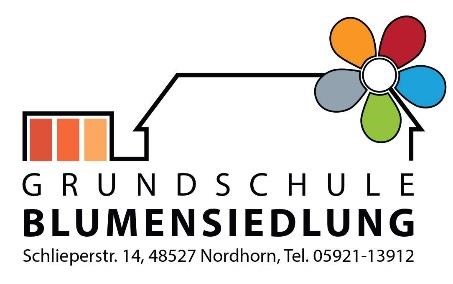 für die Teilnahme an der Notbetreuung für das Kind (Name):   	 	 in der Klasse:   	 Vor- und Nachname eines Erziehungsberechtigten (Mutter/Vater):   	 Ich bestätige, dass ich zu einer der folgenden Berufsgruppen gehöre: □ im Gesundheitsbereich, medizinischen Bereich und pflegerischen Bereich □ Polizei, Rettungsdienst, Katastrophenschutz und Feuerwehr □ Vollzugsbereich einschließlich Justizvollzug, Maßregelvollzug und vergleichbare Bereiche □ Ernährung und Hygiene (Produktion, Groß- und Einzelhandel)□ Energieversorgung (Strom-, Gas-, Kraftstoffversorgung)□ Wasserversorgung (öffentl. Wasserversorgung, öffentl. Abwasserbeseitigung)□ Informationstechnik und Telekommunikation (insb. Einrichtung zur Entstörung u. Aufrechterhaltung der Netze)□ Finanzen (Bargeldversorgung, Sozialtransfers)□ Transport und Verkehr (ÖPNV, Logistik)□ Entsorgung (z.B. Müllabfuhr)□ Risiko- und Krisenkommunikation□ Es liegt ein dringender Härtefall vor (drohende Kündigung, Verdienstausfall). Ich benötige an folgenden Tagen und zu folgenden Uhrzeiten eine Betreuung (wenn möglich, gerne schon die genauen Daten notieren). ______________________________________________________________________________________________________________Anm.: Die Notfallbetreuung findet weiterhin in der Zeit von 8 bis 13 Uhr statt. Unterschrift des Erziehungsberechtigten 	Unterschrift und Stempel vom Arbeitgeber  Liebe Eltern!Bitte beachten Sie, dass es sich um eine Notfallbetreuung handelt. Sollten Sie daher die Möglichkeit haben, Ihr Kind anderweitig betreuen zu können, nutzen Sie bitte diese Möglichkeit, damit die Anzahl der zu betreuenden Kinder in der Schule möglichst gering bleibt. Nur so können wir weiterhin einen möglichen Schutz gegen das Corona-Virus leisten. In der Notfallbetreuung dürfen die Kinder die von den Lehrkräften erstellten Aufgaben erarbeiten. Eine erklärende bzw. helfende Unterstützung durch die Betreuungskraft darf jedoch nicht erfolgen.